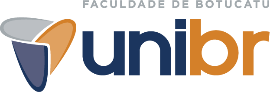                                                         Núcleo de Apoio Psicopedagógico  - NAPEncaminhamento para o Núcleo de Apoio PsicopedagógicoAluno_______________________________________________ RA ________Idade _________ Curso ____________________ Ciclo ______ Turno _______Motivos do Encaminhamento:___________________________________________________________________________________________________________________________________________________________________________________________________________________________________________________________________________________________________________________________Atendimentos anteriores:___________________________________________Expectativas com relação ao atendimento:____________________________________________________________________________________________Nome do Docente_________________________________________________Curso: _________________________________________________________Disciplina:_______________________________________________________________________________________________________AssinaturaData _____/______/________.(sigilo profissional preservado em todas as esferas do atendimento, respeitando o código de ética profissional)